OBRAZCIPREDRAČUN (OBR-1)V ponudbeni ceni mora ponudnik upoštevati vse s predmetom naročila povezane stroške, iz katerih je sestavljena, vključno s prihodom izvajalca na lokacijo naročnika z vsemi potnimi stroški, plače in druge stroške dela, morebitno nadurno delo, delo na praznični dan ali dela prost dan, potne stroške in čas, ki ga porabi izvajalec na poti ipd., morebitne popuste, rabate, davek na dodano vrednost in ostale dajatve, ki utegnejo vplivati na končni izračun ponudbenih cen. Naročnik naknadno ne bo priznaval nobenih stroškov. Ponudbena cena je fiksna za celoten čas trajanja pogodbe.OPOMBA: Vnos predračuna v sistem e-JN je možen samo v obliki PDF in bo prikazan javnosti. ponudba (obr-2)Ponudbo dajemo za javno naročilo »Orodje za migracijo podatkov na SAP članic in rektorata Univerze v Ljubljani« (se označi z X):☐ Samostojna ponudba☐ Ponudba s podizvajalci☐ Skupna ponudbaOsnovni podatki o ponudniku Ponudba s podizvajalciV ponudbi imenovan podizvajalec ____________________________ zahtevam/ne zahtevam (ustrezno obkrožiti) neposredno plačilo za storitve, opravljene na podlagi javnega naročila na TRR št.____________________________.* Ponudnik pooblaščam/ne pooblaščam (ustrezno obkrožiti) naročnika, da na podlagi potrjenega računa neposredno plačuje podizvajalcem. (*v kolikor je več podizvajalcev, se ta del tolikokrat kopira)Skupna ponudba(*v kolikor je več partnerjev, se ta del tolikokrat kopira)Banka, kjer ima ponudnik odprt TRR (namen: plačilo)Skrbnik pogodbe na strani ponudnikaKontaktna oseba za podajanje naročilaOseba, pooblaščena za podpis pogodbePonudbena cenaPonudbena cena izhaja iz ponudbenega predračuna – OBR-1, ki je priloga te ponudbe.Izjavljamo, da: ponujeno blago oz. oprema in storitve v celoti ustrezajo tehničnim specifikacijam, ki so opredeljene v dokumentaciji v zvezi z oddajo javnega naročila;izpolnjujemo formalne, ekonomsko-finančne in tehnične pogoje, imamo ustrezna pooblastila, profesionalne in tehnične zmožnosti, finančne vire, opremo in druge pripomočke, izkušnje, ugled ter zaposlene z ustreznimi izkušnjami in strokovnim znanjem za izvedbo predmeta javnega naročila v skladu z zahtevami tega naročila in sistemom odkrivanja, spremljanja in odpravljanja napak, ki nam omogočajo razpisana dela izvesti pravočasno, strokovno in v zahtevani kakovosti;bomo izvajali javno naročilo strokovno in kvalitetno po pravilih stroke, v skladu z veljavnimi predpisi, tehničnimi navodili, priporočili in normativi, če bomo izbrani za izvedbo javnega naročila; bomo naročniku na njegovo zahtevo kadarkoli poslali poročilo o izvedbi javnega naročila;smo ob izdelavi ponudbe pregledali celotno dokumentacijo v zvezi z oddajo javnega naročila in z njo soglašamo ter v celoti strinjamo in sprejemamo pogoje in ostale zahteve naročnika, navedene v tej dokumentaciji v zvezi z oddajo javnega naročila, brez kakršnih koli omejitev;smo v celoti seznanjeni z obsegom in zahtevnostjo javnega naročila in smo sposobni izvesti javno naročilo v celoti in v roku, kot ga zahteva naročnik;nismo uvrščeni v evidenco poslovnih subjektov iz 35. člena Zakona o integriteti in preprečevanju korupcije (Ur. l. RS, št. 69/2011-UPB2) in nam na podlagi tega člena prepovedano poslovanje z naročnikom;ne bomo imeli do naročnika kakršnegakoli odškodninskega zahtevka, če ne bomo izbrani za izvedbo javnega naročila;smo podali samo resnične oz. verodostojne izjave.Ta obrazec podpišejo predstavniki vseh ponudnikov, ki so predložili skupno ponudbo, in vsi podizvajalci.POOBLASTILO ZA PRIDOBITEV POTRDILA IZ KAZENSKE EVIDENCE ZA PRAVNE OSEBE, TJ. PONUDNIKE (OBR-2a)Spodaj podpisani _________________________________________ (naziv pooblastitelja) pooblaščam Univerzo v Ljubljani, da za potrebe preverjanja izpolnjevanja pogoja osnovne sposobnosti v postopku oddaje javnega naročila »Orodje za migracijo podatkov na SAP članic in rektorata Univerze v Ljubljani«, pridobi potrdilo iz kazenske evidence od Ministrstva za pravosodje Republike Slovenije.V primeru skupne ponudbe ali ponudbe s podizvajalci podpiše in potrdi z žigom ta obrazec vsak ponudnik/podizvajalec zase.POOBLASTILO ZA PRIDOBITEV POTRDILA IZ KAZENSKE EVIDENCE ZA FIZIČNE OSEBE, določene v 75. členu ZJN-3 (OBR-2b)Spodaj podpisani _________________________________________ (naziv pooblastitelja) pooblaščam Univerzo v Ljubljani, da za potrebe preverjanja izpolnjevanja pogoja osnovne sposobnosti v postopku oddaje javnega naročila »Orodje za migracijo podatkov na SAP članic in rektorata Univerze v Ljubljani« pridobi potrdilo iz kazenske evidence od Ministrstva za pravosodje Republike Slovenije.Moj osebni podatki so naslednji:Ta obrazec morajo izpolniti vse osebe, ki so članice upravnega, vodstvenega ali nadzornega organa gospodarskega subjekta (tudi vsi skupni ponudniki in podizvajalci) ali ki ima pooblastila za njegovo zastopanje ali odločanje ali nadzor v njemFORMALNA IZJAVA O NEOBSTOJU IZKLJUČITVENEGA RAZLOGA (OBR-2c)Gospodarski subjekt ____________________________________________________________ vezano na postopek oddaje javnega naročila »Orodje za migracijo podatkov na SAP članic in rektorata Univerze v Ljubljani«, izrecno izjavljam, da za gospodarski subjekt in osebe, ki so članice upravnega, vodstvenega ali nadzornega organa tega gospodarskega subjekta ali ki imajo pooblastila za njegovo zastopanje ali odločanje ali nadzor v njem, na dan poteka roka za predložitev ponudb, t.j. dne _________________, ni obstajal izključitveni razlog iz prvega odstavka 75. člena Zakona o javnem naročanju (Uradni list RS, št. 91/15 in 14/18).Datum:      						Žig in podpis pooblaščene osebeKraj:      															__________________________________	FORMALNA IZJAVA O NEOBSTOJU IZKLJUČITVENEGA RAZLOGA (OBR-2d)____________________________________________________________ (ime in priimek fizične osebe) vezano na postopek oddaje javnega naročila »Orodje za migracijo podatkov na SAP članic in rektorata Univerze v Ljubljani«, izrecno izjavljam, da na dan poteka roka za predložitev ponudb, t.j. dne _________________, pri meni kot članu upravnega, vodstvenega ali nadzornega organa gospodarskega subjekta ______________________ ali kot nosilcu pooblastila za zastopanje tega gospodarskega subjekta ali odločanje ali nadzor v njem, ni obstajal izključitveni razlog iz prvega odstavka 75. člena Zakona o javnem naročanju (Uradni list RS, št. 91/15 in 14/18).Datum:      						Žig in podpis pooblaščene osebeKraj:      															__________________________________Naročnik si pridržuje pravico najugodnejšega ponudnika, pozvati k predložitvi notarsko overjene formalne izjave, iz katere izhaja, da na dan poteka roka za predložitev ponudb, niso obstajali izključitveni razlogi iz 75. člena ZJN-3.VZOREC POGODBE (OBR-3)Ponudnik mora v pogodbo vnesti vse manjkajoče podatke, ki se nanašajo nanj in so potrebni za morebitno sklenitev. Pogodbo ponudnik parafira, s čimer potrjuje, da se strinja z njeno vsebino. sklepata POGODBO št.   402-9/2020za Orodje za migracijo podatkov na SAP članic in rektorata Univerze v Ljubljani UVODNE DOLOČBEčlenPogodbeni stranki uvodoma ugotavljata, da:je bil izvajalec izbran kot najugodnejši ponudnik na podlagi izvedenega postopka naročila male vrednosti v skladu s 47. členom Zakona o javnem naročanju (Uradni list RS, št. 91/15 in 14/18; v nadaljevanju: ZJN-3) na podlagi oddane ponudbe in predračuna št.      , z dne       z odločitvijo o oddaji javnega naročila, št.       z dne      ,izvajalec naročniku zagotavlja, da opravlja vse dejavnosti, potrebne za izpolnjevanje prevzetih obveznosti po tej pogodbi in da izpolnjuje vse pogoje, določene z veljavnimi predpisi in navodili naročnika za izvajanje dejavnosti in za izpolnjevanje  prevzetih obveznosti;pogodbeni stranki sklepata to pogodbo za določitev pogojev in medsebojnih obveznosti v zvezi z izvajanjem storitev, ki so predmet javnega naročila;so priloge sestavni del pogodbe. PREDMET POGODBEčlenPredmet te pogodbe je nakup orodja za migracijo podatkov na SAP članic in rektorata Univerze v Ljubljani. Predmet pogodbe je podrobneje specificiran v Dokumentaciji v zvezi z oddajo javnega naročila (priloga 1) in Predračunu št.       (priloga 2), ki sta prilogi in sestavni del te pogodbe. POGODBENA CENA IN PLAČILNI POGOJIčlenOcenjena pogodbena vrednost znaša       EUR brez DDV, oziroma       EUR z DDV. Dejanska vrednost pogodbe je odvisna od dejansko naročenih del, blaga oz. storitev, zato sta pogodbeni stranki sporazumni, da ni nujno, da bo dejanska vrednost pogodbe skupaj dosegla ocenjeno pogodbeno vrednost ter se iz tega naslova odpovedujeta kakršnim koli zahtevkom po zvišanju cen, dodatnih plačilih, ipd. Storitve oz. oprema se zaračunavajo po cenah iz Predračuna (priloga 2).Pogodbene cene vključujejo vse stroške v skladu z zahtevami iz Dokumentacije v zvezi z oddajo javnega naročila (Priloga 1). Cena je fiksna in določena v evrih in vključuje vse elemente, iz katerih je sestavljena (razpisane storitve, morebitne popuste, stroške dela, zavarovanja ipd. in druge stroške, opredeljene v dokumentaciji v zvezi z oddajo javnega naročila). Naročnik ne dovoli drugih ali dodatnih zaračunavanj. členPogodbeni stranki se dogovorita, da bo naročnik izvajalcu plačal:za zagotavljanje licenc za programsko opremo mesečni pavšalni znesek, ki se izračuna kot 1/48 zneska licenčnine iz Predračuna (priloga 2);za vse morebitno dodatno naročene storitve po dejansko porabljenem času, na podlagi cene dogovorjene urne postavke iz Predračuna (priloga 2). Obračun trajanja izvedene storitve se zaokrožuje na 30 minut natančno. Tako naročene storitve izvajalec izvaja le na podlagi izrecnega naročila naročnika.Izvajalec mora izstaviti račun skladno z veljavno davčno zakonodajo do 8. dne v mesecu za pretekli mesec, v primeru računa za dodatne storitve je obvezna priloga računa poročilo o opravljenih storitvah v preteklem mesecu, ki je potrjeno s strani skrbnika naročnika. Na računu je potrebno navesti matično in davčno številko izvajalca ter naziv in številko pogodbe. Naročnik bo izvajalcu izstavljen račun, ki ga bo predhodno potrdil naročnikov skrbnik te pogodbe, plačal v roku 30 dni od uradnega datuma prejema računa na transakcijski račun izvajalca. Plačilni rok začne teči naslednji dan po prejemu računa, ki je podlaga za izplačilo. Če zadnji dan roka sovpada z dnem, ko je po zakonu dela prost dan oz. v plačilnem sistemu TARGET ni opredeljen kot plačilni dan, se za zadnji dan roka šteje naslednji delavnik oz. naslednji plačilni dan v sistemu TARGET.Naročnik ima možnost v 8 dneh od prejema računa potrditi ali zavrniti račun. Izvajalec je dolžan odpraviti pomanjkljivosti, ki so navedene kot razlog za zavrnitev računa v roku, za katerega se dogovorita izvajalec in naročnik. V primeru plačilne zamude naročnika lahko izvajalec obračuna zakonske zamudne obresti v skladu z veljavnimi predpisi.Izvajalec mora vse račune naročniku pošiljati izključno v elektronski obliki (e-račun), skladno z Zakonom o opravljanju plačilnih storitev za proračunske uporabnike (Uradni list RS, št. 59/10 in 111/13).ROKI ZA IZVEDBO POGODBENIH DEL IN KRAJ IZVAJANJA POGODBENIH DELčlenIzvajalec mora programsko opremo, ki je predmet pogodbe, naročniku dobaviti, namestiti in zagnati v uporabo najpozneje v roku 10 dni po nastopu veljavnosti pogodbe. Izvajalec zagotavlja naročniku uporabo programske opreme za migracijo podatkov ter vse ostale storitve 4 leta od dne veljavnosti pogodbe.Vse morebiti dodatno naročene storitve izvajalec izvede v rokih, ki jih za posamezno storitev sproti dogovori z naročnikom. Izvajalec storitve izvaja neposredno na lokaciji naročnika oz. opreme oz. na lokaciji posamezne članice UL. Po dogovoru z naročnikom se storitve lahko izvajajo, v kolikor je to mogoče, tudi preko oddaljenega dostopa. OBVEZNOSTI POGODBENIH STRANKčlenS to pogodbo se izvajalec zaveže dobaviti opremo in opraviti storitve, ki so določene z Dokumentacijo v zvezi z oddajo javnega naročila (Priloga 1) in to pogodbo.Izvajalec se obvezuje, da bo:  dobavil opremo in izvajal storitve po tej pogodbi po pravilih stroke, v skladu z navodili naročnika, s skrbnostjo dobrega gospodarja in v pogodbenem roku; pri izvajanju pogodbenih obveznosti uporabljal napredne tehnologije in metode glede na opremljenost naročnika;  takoj pisno opozoril naročnika na okoliščine (tekoče probleme, nastale situacije), ki bi lahko otežile ali onemogočile kvalitetno, pravilno in pravočasno izvedbo storitev;zagotovil, da bodo dela, prevzeta s to pogodbo, izvajali strokovnjaki, imenovani v ponudbi; naročniku poročal o opravljenem delu;omogočal ustrezen nadzor naročniku;  plačal pogodbeno kazen, kot je določena v tej pogodbi, v primeru zamude, ki bo nastala po izključni krivdi izvajalca.Način izvedbe storitev sme izvajalec izbrati v skladu s svojo strokovno presojo, če ga ne določi naročnik ali če iz vsebine in namena naročila ne izhaja kaj drugega.Če naročilo ne omogoča strokovno optimalne izvedbe storitve ali pa zahteva rešitve, ki niso v skladu s pravili stroke, mora izvajalec naročnika na to dejstvo opozoriti in mu svetovati primernejšo izvedbo, vendar mora nalogo izpolniti, kot mu je bilo naročeno, če naročnik pri tem vztraja.Neutemeljena zavrnitev naročila ali odstopanje od naročenega načina izvedbe pomeni kršitev pogodbene obveznosti, zaradi katere lahko naročnik odstopi od pogodbe, uveljavi zavarovanja za izvedbo pogodbenih obveznosti, v primeru škode pa tudi zahteva odškodnino.členS to pogodbo se naročnik zaveže, da bo za opravljena dela po tej pogodbi izvajalcu plačal pogodbeno ceno oziroma posamezne količine dejansko opravljenega dela.Naročnik se obvezuje, da bo: izpolnjeval vse predvidene obveznosti v rokih in na predviden način;  zagotovil razpoložljivost potrebnih informacijskih virov;  zagotovil ustrezno podporo pri komunikaciji s predstavniki članic UL;izvajalcu omogočil dostop do dokumentacije, ki jo ima na razpolago in je potrebna za izvedbo prevzetih storitev;plačeval naročene storitve v dogovorjenih rokih.GARANCIJA ZA BREZHIBNO DELOVANJE IN VZDRŽEVANJEčlenIzvajalec jamči, da bo oprema, ki jo bo dobavil v okviru izvajanja te pogodbe, delovala v skladu s specificiranimi zahtevami in navodili za uporabo, v nasprotnem primeru bo v garancijskem roku brezplačno odpravil vse napake in pomanjkljivosti. členIzvajalec bo imel za ves čas pogodbe vzpostavljen sistem za prijavo napak, ki mora naročniku omogočati možnost prijave napake štiriindvajset ur na dan vse dni v letu. Jezik sporazumevanja mora biti slovenski.Odzivni čas je čas od trenutka prijave napake do trenutka, ko izvajalec začne z diagnosticiranjem in reševanjem / odpravljanjem napake.Čas odprave napake je čas od trenutka prijave napake do trenutka, ko izvajalec po uspešno končani odpravi napake v delovanju sistema zapusti lokacijo naročnika, kar potrdi predstavnik naročnika s podpisom na delovnem nalogu ali enakovrednem dokumentu, ali se to evidentira znotraj sistema za prijavo napak. V primeru, da se popravilo izvede daljinsko, se upošteva čas do ponovne vzpostavitve delovanja sistema.Izvajalec mora vsako kritično napako, ki naročniku onemogoča poslovanje ali uporabo pomembnih funkcionalnosti orodja, začasno ali trajno odpraviti čim prej, vendar najkasneje v roku 8 ur od prejema prijave naročnika. V kolikor napako odpravi začasno, jo je dolžan trajno odpraviti v čim krajšem času, vendar najkasneje v roku 5 (pet) dni od prejema prijave naročnika.Izvajalec mora vsako veliko napako, ki naročniku povzroča omejitve ali ovire pri uporabi pomembne funkcionalnosti nameščenega orodja, ki ga je dobavil naročniku, začasno ali trajno odpraviti v roku 3 (tri) dni od prejema prijave naročnika. Če napako odpravi začasno, jo je dolžan trajno odpraviti v čim krajšem roku, vendar najkasneje v roku 5 (pet) dni od prejema prijave naročnika.Ponudnik mora vsako napako, ki je kategorizirana kot mala napaka v orodju, ki ga je dobavil naročniku, začasno ali trajno odpraviti v roku 15 (petnajst) dni od prejema prijave naročnika. Če napako odpravi začasno, jo je dolžan trajno odpraviti v naslednji distribuirani verziji programske opreme.VIŠJA SILAčlenPod višjo silo se razumejo vsi nepredvideni in nepričakovani dogodki, ki nastopijo neodvisno od volje pogodbenih strank in ki jih pogodbeni stranki nista mogli predvideti ob sklepanju pogodbe ter kakorkoli vplivajo na izvedbo pogodbenih obveznosti. Pogodbena stranka, na strani katere je višja sila nastala, je dolžna sopogodbenika pisno obvestiti o nastopu in tudi prenehanju višje sile takoj, ko je to mogoče, najkasneje pa v dveh delovnih dneh po nastanku le-te in predložiti verodostojne dokaze o obstoju in trajanju višje sile. Nobena od pogodbenih strank ni odgovorna za neizpolnitev katerekoli izmed svojih obveznosti iz razlogov, ki so izven njenega nadzora.OVIRE, NA KATERE NALETI IZVAJALECčlenČe bo izvajalec med izvajanjem pogodbe naletel na ovire zaradi kakršnih koli okoliščin, mora o tem nemudoma pisno obvestiti naročnika. Izvajalec bo storil vse, kar je v njegovi moči, da bo zmanjšal posledice, pogodbeni stranki pa se dogovorita za ustrezno podaljšanje dogovorjenih rokov. Če izvajalec ne posreduje pisnega obvestila o takšnih ovirah v roku 3 (treh) delovnih dni od nastanka ovire, se izvajalec kasneje ne more sklicevati na takšne okoliščine.POGODBE S PODIZVAJALCI (v primeru izvajanja storitev s podizvajalci)členPoleg izvajalca sodelujejo pri izvedbi tudi naslednji podizvajalci:       (navesti vse podizvajalce, kontaktne podatke in zakonite zastopnike) Posamezni podizvajalec bo izvedel del naročila       (predmet, količina, vrednost, kraj in rok izvedbe del).  Izvajalec, ki izvaja javno naročilo z enim ali več podizvajalci, mora imeti ob pogodbi z naročnikom ali med izvajanjem, sklenjene pogodbe s podizvajalci. Podizvajalec mora naročniku posredovati kopijo pogodbe, ki jo je sklenil s svojim naročnikom, v petih dneh od sklenitve te pogodbe.V kolikor podizvajalec zahteva neposredno plačilo: Izvajalec pooblaščam naročnika, da na podlagi potrjenega računa s strani izvajalca neposredno plačuje podizvajalcu. Podizvajalec je ob podpisu pogodbe dolžan predložiti soglasje, na podlagi katerega naročnik namesto ponudniku poravna podizvajalčevo terjatev do ponudnika. Izvajalec mora svojemu računu ali situaciji predloži račun ali situacijo podizvajalca, ki ga je predhodno potrdil. V kolikor podizvajalec ne zahteva neposredno plačilo: Izvajalec je dolžan najpozneje v 60 dneh od plačila končnega računa oziroma situacije naročniku poslati svojo pisno izjavo in pisno izjavo podizvajalca, da je podizvajalec prejel plačilo za izveden premet javnega naročila.Izvajalec mora med izvajanjem javnega naročila naročnika obvestiti o morebitnih spremembah informacij in poslati informacije s pripadajočimi dokazili o novih podizvajalcih, ki jih namerava naknadno vključiti v izvajanje javnega naročila, in sicer najkasneje v petih dneh po spremembi.FINANČNO ZAVAROVANJE IN POGODBENA KAZENčlen  Izvajalec mora naročniku kot pogoj za veljavnost te pogodbe v roku 10 (desetih) dni od podpisa pogodbe, v skladu z vzorcem in določbami iz Dokumentacije v zvezi z oddajo javnega naročila in te pogodbe, izročiti finančno zavarovanje za dobro izvedbo pogodbenih obveznosti, in sicer podpisano bianko menico s pooblastilom iz izpolnitev do višine 3 % od ocenjene pogodbene vrednosti z DDV, kot jamstvo za kvalitetno in pravočasno izvršitev del po tej pogodbi in za izpolnjevanje obveznosti iz pogodbe.Veljavnost finančnega zavarovanja za dobro izvedbo pogodbenih obveznosti mora biti za celotno obdobje trajanja te pogodbe in nadaljnjih 30 koledarskih dni.Naročnik lahko finančno zavarovanje unovči v primeru:nepravočasne izpolnitve pogodbenih obveznosti, nepravilne izvedbe pogodbenih obveznosti,prenehanja izvajanja pogodbenih obveznosti,drugih kršitev pogodbenih obveznosti. V primerih zamud ali kršitev, za katere je v tej pogodbi določena pogodbena kazen, se prvenstveno obračuna pogodbena kazen na način, določen v naslednjem členu te pogodbe, zavarovanje za dobro izvedbo pogodbenih obveznosti pa se lahko unovči ob nadaljevanju zamude ali kršitve.členV primeru izvajalčeve zamude v zvezi z roki za vzpostavitev popolnega delovanja opreme, ki nastane po njegovi izključni krivdi, je izvajalec dolžan plačati pogodbeno kazen v višini 0,5 % ocenjene pogodbene vrednosti (brez DDV), za vsak zamujeni dan, vendar pri posamezni zamudi skupno največ 10 % ocenjene pogodbene vrednosti (brez DDV). Seštevek vseh pogodbenih kazni, obračunanih skladno s tem odstavkom, ne more preseči 10 % ocenjene pogodbene vrednosti (brez DDV). Pogodbena kazen se obračuna praviloma pri izplačilu izvajalcu pri izvajanju te pogodbe. Naročnik ima pravico pobotati terjatev iz naslova pogodbene kazni s plačili računov, ki jih izvajalec izstavi na podlagi te pogodbe.Pogodbeno kazen v višini 10 % ocenjene pogodbene vrednosti (brez DDV) je izvajalec dolžan plačati naročniku v primeru, ko naročnik odpove to pogodbo zaradi razlogov, za katere odgovarja izključno izvajalec.Če izvajalec zamuja z izvajanjem del toliko, da bi naročniku lahko nastala škoda ali da bi izvedba izgubila pomen, lahko naročnik nadomestno storitev naroči pri drugem izvajalcu na stroške zamudnika, lahko pa zahteva povrnitev dejanske škode ali razdre pogodbo, ne glede na navedeno pa lahko vnovči finančno zavarovanje za dobro izvedbo pogodbenih del.Plačilo pogodbene kazni ne odvezuje izvajalca od povračila škode po splošnih pravilih odškodninskega prava.POSLOVNA SKRIVNOST IN VAROVANJE PODATKOVčlenPogodbeni stranki sta dolžni ohraniti kot zaupne in trajno varovati osebne podatke in poslovne skrivnosti, ki jih pridobita ali zanje izvesta med izpolnjevanjem pogodbenih obveznosti, pri čemer ti podatki ne smejo biti uporabljeni v lastno korist ali v komercialne namene in ne smejo biti brez vednosti in soglasja naročnika posredovani tretjim osebam. Obveznost varovanja podatkov se nanaša tako na čas izvrševanja te pogodbe kakor tudi za čas po tem.Izvajalec je dolžan obvestiti svoje delavce, da lahko pri svojem delu pridejo v stik z zaupnimi podatki, ki predstavljajo poslovno skrivnost, pri delu z njimi pa morajo ravnati z največjo mero skrbnosti. V primeru kršitve določb o varovanju poslovne skrivnosti je izvajalec naročniku odškodninsko odgovoren za vso posredno in neposredno škodo. Morebitna zloraba podatkov pa pomeni tudi kazensko odgovornost kršiteljev. VELJAVNOST POGODBEčlen Pogodba velja pod odložnim pogojem predložitve finančnega zavarovanja za dobro izvedbo pogodbenih obveznosti in se sklepa za čas štirih let od dne podpisa pogodbe, z izjemo izvajalčevih garancijskih obveznosti in vzdrževalnih aktivnosti, ki jih izvaja še v času trajanja garancijske dobe.Pogodba se lahko spremeni ali dopolni s pisnim aneksom, ki ga sprejmeta in podpišeta obe pogodbeni stranki. Če katerakoli od pogodbenih določb je ali postane neveljavna, to ne vpliva na ostale pogodbene določbe. Neveljavna določba se nadomesti z veljavno, ki mora čim bolj ustrezati namenu, ki ga je želela doseči neveljavna določba.členVsaka od pogodbenih strank lahko odpove to pogodbo s trimesečnim odpovednim rokom. Odpoved pogodbe se pošlje drugi pogodbeni stranki s priporočenim pismom. Odpovedni rok teče od vročitve dalje.Če pride do odpovedi pogodbe na zahtevo naročnika, pripravi izvajalec poročilo o do tedaj opravljenem delu, ki ga potrdi naročnikov skrbnik pogodbe. Naročnik prizna izvajalcu do tedaj nastale stroške v zvezi z izvajanjem javnega naročila, in sicer sorazmerno opravljenemu delu in pogodbenemu znesku, za dela, ki imajo za naročnika funkcionalno vrednost. Izvajalec je dolžan naročniku izročiti vso relevantno dokumentacijo v zvezi z izvedbo javnega naročila. V primeru, da izvajalec navedene dokumentacije ne predloži v postavljenem roku, ima naročnik pravico unovčiti finančno zavarovanje za dobro izvedbo pogodbenih obveznosti.. Prenos te pogodbe tretjemu je možen samo s pisnim soglasjem obeh pogodbenih strank. Odstop terjatev iz te pogodbe tretjemu ni dovoljen.Katerakoli od pogodbenih strank lahko zaradi kršitev pogodbenih obveznosti s strani nasprotne stranke, če kršitve ne prenehajo po pisnem opominu, odstopi od pogodbe brez odpovednega roka. V tern primeru pogodba preneha s samo vročitvijo izjave o odstopu. členPogodba, pri kateri kdo v imenu ali na račun druge pogodbene stranke predstavniku ali posredniku organa ali organizacije javnega sektorja obljubi, ponudi ali da kakšno nedovoljeno korist za pridobitev posla; ali za sklenitev posla pod ugodnejšimi pogoji; ali za opustitev dolžnega nadzora nad izvajanjem pogodbenih obveznosti; ali za drugo ravnanje ali opustitev, s katerim je organu ali organizaciji iz javnega sektorja povzročena škoda ali je omogočena pridobitev nedovoljene koristi predstavniku organa, posredniku organa ali organizacije iz javnega sektorja drugi pogodbeni stranki ali njenemu predstavniku, zastopniku, posredniku, je nična.členPogodba je sklenjena pod razveznim pogojem, ki se uresniči v primeru izpolnitve ene od naslednjih okoliščin:če bo naročnik seznanjen, da je sodišče s pravnomočno odločitvijo ugotovilo kršitev obveznosti delovne, okoljske ali socialne zakonodaje s strani izvajalca ali podizvajalca ali če bo naročnik seznanjen, da je pristojni državni organ pri izvajalcu ali podizvajalcu v času izvajanja pogodbe ugotovil najmanj dve kršitvi v zvezi s:plačilom za delo, delovnim časom, počitki, opravljanjem dela na podlagi pogodb civilnega prava kljub obstoju elementov delovnega razmerja ali v zvezi z zaposlovanjem na črno in za kateri mu je bila s pravnomočno odločitvijo ali več pravnomočnimi odločitvami izrečena globa za prekršek,in pod pogojem, da je od seznanitve s kršitvijo in do izteka veljavnosti pogodbe še najmanj šest mesecev oziroma če izvajalec nastopa s podizvajalcem pa tudi, če zaradi ugotovljene kršitve pri podizvajalcu izvajalec ne nadomesti ali zamenja tega podizvajalca, na način določen v skladu s 94. členom ZJN-3 in določili te pogodbe v roku 30 dni od seznanitve s kršitvijo. V primeru izpolnitve okoliščine in pogojev iz prejšnjega odstavka se šteje, da je pogodba razvezana z dnem sklenitve nove pogodbe  o izvedbi javnega naročila za predmetno naročilo. O datumu sklenitve nove pogodbe bo naročnik obvestil izvajalca/dobavitelja.Če naročnik v roku 30 dni od seznanitve s kršitvijo ne začne novega postopka javnega naročila, se šteje, da je pogodba razvezana trideseti dan od seznanitve s kršitvijo.KONČNE DOLOČBEčlenKontaktna oseba in skrbnik na strani naročnika je:      Kontaktna oseba in skrbnik pogodbe izvajalca je:      Za spremembo kontaktnih podatkov in spremembo skrbnikov pogodbe je dovolj pisno obvestilo ene stranke drugi stranki.členGlede vprašanj, ki jih ta pogodba ne ureja, se smiselno uporabljajo Dokumentacija v zvezi z oddajo javnega naročila, ponudba izvajalca, na podlagi katere je bil izbran, in določila veljavnih predpisov, in sicer v sledečem vrstnem redu: 1. pogodba, 2. odgovori, pojasnila in spremembe Dokumentacije v zvezi z oddajo javnega naročila, objavljeni na Portalu javnih naročil, 3. Dokumentacija v zvezi z oddajo javnega naročila z vsemi prilogami, 4. Ponudbena dokumentacija izvajalca.Pogodba je sklenjena s podpisom zadnje pogodbene stranke in pod odložnim pogojem predložitve finančnega zavarovanja za dobro izvedbo pogodbenih obveznosti. Morebitne spore bosta pogodbeni stranki reševali sporazumno, če do sporazumne rešitve ne pride, bosta stranki spore reševali pred stvarno pristojnim sodiščem v Ljubljani.Pogodba je sestavljena in podpisana v dveh enakih izvodih, od katerih prejme vsaka pogodbena stranka en izvod. Priloge, ki so sestavni del te pogodbe (nahajajo se v arhivu naročnika): Priloga 1: Dokumentacija v zvezi z oddajo javnega naročila št. 402-9/2020Priloga 5: Ponudbena dokumentacija izvajalca z dne _______..Priloge, ki so priložene pogodbi: Priloga 2: Predračun št.  ____________.Priloge, ki jih izvajalec izpolni in priloži podpisani pogodbi: Priloga 3: Izjava o udeležbi fizičnih in pravnih oseb v lastništvu ponudnikaPriloga 4: Finančno zavarovanje za dobro izvedbo pogodbenih obveznosti. Vzorec pogodbe ponudnik parafira na vsaki strani, s čimer potrjuje strinjanje z njeno vsebino.izjava o udeležbi fizičnih in pravnih oseb v lastništvu ponudnika (OBR-4 oz. Priloga 3 k pogodbi)Podatki o ponudniku (pravna oseba, podjetnik, društvo ali drug pravni subjekt, ki nastopa v postopku javnega naročanja):Lastniška struktura ponudnika:Podatki o udeležbi fizičnih oseb v lastništvu ponudnika(ustrezno nadaljujte seznam)Podatki o udeležbi pravnih oseb v lastništvu ponudnika(ustrezno nadaljujte seznam)Podatki o družbah, za katere se po določbah zakona, ki ureja gospodarske družbe, šteje, da so povezane družbe s ponudnikom(ustrezno nadaljujte seznam)Izjavljam, da sem kot fizične osebe - udeležence v lastništvu ponudnika navedel:vsako fizično osebo, ki je posredno ali neposredno imetnik več kakor 5 % delnic, oziroma je udeležena z več kot 5 % deležem pri ustanoviteljskih pravicah, upravljanju ali kapitalu pravne osebe, ali ima obvladujoč položaj pri upravljanju sredstev pravne osebe;vsako fizično osebo, ki pravni osebi posredno zagotovi, ali zagotavlja sredstva, in ima na tej podlagi možnost nadzorovati, usmerjati ali drugače bistveno vplivati na odločitve uprave ali drugega poslovodnega organa pravne osebe pri odločanju o financiranju in poslovanju.S podpisom te izjave jamčim, da v celotni lastniški strukturi ni udeleženih drugih fizičnih ter pravnih oseb ter gospodarskih subjektov, za katere se glede na določbe zakona, ki ureja gospodarske družbe, šteje, da so povezane družbe.S podpisom te izjave jamčim za točnost in resničnost podatkov ter se zavedam, da je pogodba v primeru lažne izjave ali neresničnih podatkov o dejstvih v izjavi nična. Zavezujem se, da bom naročnika obvestil o vsaki spremembi posredovanih podatkov.Datum:      						Žig in podpis pooblaščene osebeKraj:      															__________________________________	Izjavo o udeležbi fizičnih in pravnih oseb v lastništvu in finančno zavarovanje predloži le izbrani ponudnik ob podpisu pogodbe.MENIČNA IZJAVA S POOBLASTILOM ZA IZPOLNITEV MENICE ZA DOBRO IZVEDBO POGODBENIH DEL (OBR-5)Podpisani ____________________________________________(v nadaljevanju: pooblastitelj)                (naziv in naslov pravne osebe, ime in priimek zakonitega zastopnika)je na podlagi dogovorjenih obveznosti v _____________________________________ za dobro izvedbo pogodbenih obveznosti izročam eno bianco menico, ki jo prejemnik lahko unovči, v primeru, kršitve pogodbenih obveznosti,.  Pooblastitelj pooblaščam rektorja Univerze v Ljubljani, da izpolni izročeno menico v skladu z navedenim pogodbenim razmerjem, zaradi katerega je menica izdana in v skladu s tem pooblastilom. Pooblaščenec je pooblaščen, da v bianco menico vpiše naslednje podatke:Kot kraj izdaje menice bo vpisan sedež upnika.Kot datum izdaje menice bo vpisan datum obvestila o kršitvi pogodbenih obveznosti.Menični znesek na menici bo vpisan v višini ________________________ EUR in vsebuje glavnico brez stroškov in provizije.Dospelost plačila bo vpisana: vista.Kot remitent bo navedena Univerza v Ljubljani.Vpisane bodo menične klavzule:Brez protesta.Brez obvestila.Izdajatelj menice izjavlja, da ne bo ugovarjal indosiranju menice, kar pomeni, da na menici ne sme biti vpisana klavzula »ne po nalogu«.Pri klavzuli vrednost prejema bo vpisana številka javnega naročila, na podlagi katerega je izdana zadevna menica. Glagol »plačajte« bo prečrtan in nadomeščen z glagolom »plačamo«. Menica je domicilirana:______________________________________________________________________ (naziv finančne institucije in št. transakcijskega računa ponudnika)Veljavnost pooblastila za izpolnitev bianco menice: do izteka pogodbene obveznosti.Pooblaščenca pooblaščam, da predloži menico na unovčenje in finančni instituciji izrecno dovoljujem izplačilo menice. Nalog za plačilo oz. pooblastilo dajem vsem zgoraj navedenim finančnim institucijam. V primeru odprtja dodatnega računa, ki ni zgoraj naveden, izrecno dovoljujem izplačilo menice in pooblaščam finančno institucijo, pri kateri je takšen račun odprt, da izvede plačilo. Menični znesek se nakaže naročniku, na račun Univerze v Ljubljani. Kraj in datum                                                                   Žig in podpis zakonitega zastopnikaNAVODILO:Ponudnikov zakoniti zastopnik na meničnem obrazcu kot izdajatelja (trasanta) navede ime pravne osebe, sedež, ime in priimek zakonitega zastopnika, funkcijo, žigosa ter se podpiše. Pri podpisu mora biti podana istovetnost podpisnika in mora predstavljati izvedbo priimka in imena ter mora biti prepoznaven namen podpisati se s polnim imenom.Priloga: menicaIzjavo o udeležbi fizičnih in pravnih oseb v lastništvu in finančno zavarovanje predloži le izbrani ponudnik ob podpisu pogodbe.UpravaUniverza v Ljubljani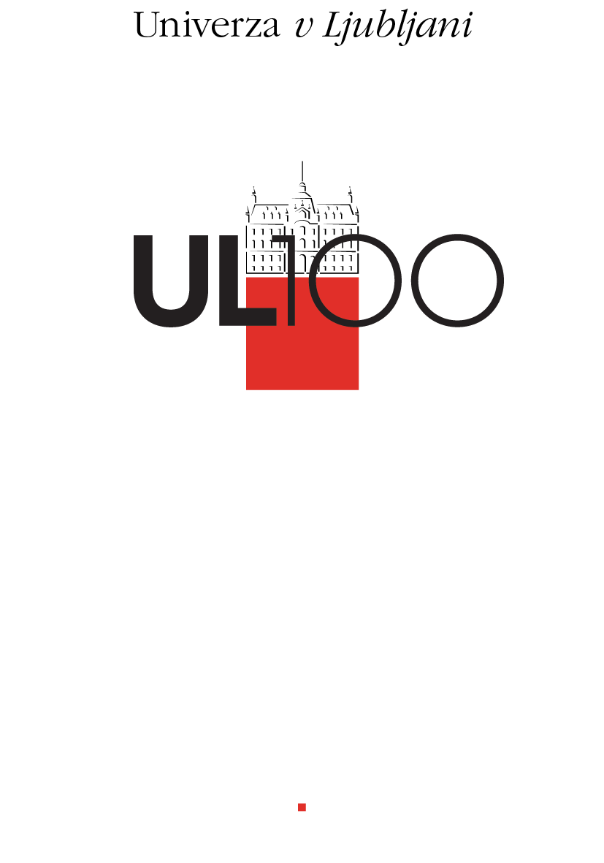 p.p.362, Kongresni trg 121001 Ljubljana, Slovenijatelefon: 01 241 85 00rektorat@uni-lj.siwww.uni-lj.siPonudnik Ponudnik Ponudnik Predmet javnega naročilaOrodje za migracijo podatkov na SAP članic in rektorata Univerze v LjubljaniŠtevilka ponudbenega predračunaZap. št.Opis storitveEMKoličinaCena / EM v € brez DDVVrednost v € brez DDVDDV ___%Vrednost v € z DDV(1)(2)(3)=(1)x(2)1.Razvojne licence Talendkos22.Dodatne storitveura400Zap. št.1 (Vrednost v € z DDV)Zap. št.2 (Vrednost v € z DDV)SKUPAJ v € z DDV (Zap. št.1 (Vrednost v € z DDV)+ Zap. št.2 (Vrednost v € z DDV))Kraj:      Datum:      žigPodpisnik:      PodpisPopolna firma ponudnika:Naslov ponudnika:Matična številka:Identifikacijska številka za DDV:Telefonska številka:E-pošta:MSPDA                        NEPri javnem naročilu bomo sodelovali z naslednjimi podizvajalci:Naslov podizvajalca:Matična številka:Identifikacijska številka za DDV:MSPDA                   NETRRTelefonska številka:E-pošta:Del izvedbe javnega naročila, ki ga bo izvedel podizvajalec (skrajšana firma podizvajalca, vrsta del, vrednost del, kraj in rok izvedbe)*:Podizvajalec:      Vrsta del, ki jih bo izvedel podizvajalec:      Vrednost del:      Kraj in rok izvedbe del:      Pri javnem naročilu sodelujemo naslednji ponudniki (skupna ponudba):Vrsta del, ki jih bo prevzel in izvedel vsak partner v skupini in delež vsakega partnerja v skupini v % in vrednost del, ki jih prevzema posamezni partner v skupini (navesti tudi za vodilnega partnerja):*Vodilni partner/Partner:      Vrsta del, ki jih bo izvedel:      Vrednost del:      Delež v %:           MSP                        DA                   NE                        DA                   NE                        DA                   NEŠt. Naziv banke in naslovŠt. TRRTelefon1.Skrbnik pogodbe na strani ponudnika:Številka stacionarnega telefona:Številka mobilnega telefona:E-pošta:Kontaktna oseba na strani ponudnika:Številka stacionarnega telefona:Številka mobilnega telefona:E-pošta:1.Kraj:      Datum:      žigPodpisnik:      _________________PodpisPodatki o pravni osebi:Polno ime podjetja:Sedež podjetja:Občina sedeža podjetja:Številka vpisa v sodni register (št. vložka):Matična številka podjetja:Kraj:      Datum:      žigPodpisnik:      _________________PodpisEMŠO:DATUM ROJSTVA:KRAJ ROJSTVA:OBČINA ROJSTVA:DRŽAVA ROJSTVA:NASLOV STALNEGA/ZAČASNEGA BIVALIŠČA:(ulica in hišna številka)(poštna številka in pošta)DRŽAVLJANSTVO:MOJ PREJŠNJI PRIIMEK SE JE GLASIL:Kraj:      Datum:      žigPodpisnik:      _________________PodpisIzvajalec:Naročnik:NazivNaslovki ga zastopa:Matična številka: Davčna številka: TRR: UNIVERZA V LJUBLJANIKongresni trg 12, 1000 Ljubljana,ki ga zastopa: rektor prof. dr. Igor PapičMatična številka: 5085063000Davčna številka: SI 54162513Kraj, datum ___________Ljubljana, dne ____________IZVAJALEC:NAROČNIK:UNIVERZA V LJUBLJANIrektor prof. dr. Igor PapičNaziv ponudnikaNaslov/sedež ponudnikaVsi zakoniti zastopniki  Matična številka Identifikacijska št. za DDVIme in priimek fizične osebeNaslov stalnega prebivališčaDelež lastništvaNaziv pravne osebeSedež pravne osebeDelež lastništvaMatična številka Identifikacijska št. za DDVNaziv pravne osebeSedež pravne osebeVrsta povezave/delež lastništvaMatična številka Identifikacijska št. za DDV